SZERBIA KÖZTÁRSASÁG 					VI-60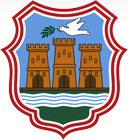 VAJDASÁG AUTONÓM TARTOMÁNYÚJVIDÉK VÁROSKörnyezetvédelmi városi közigazgatási hivatalRumenačka utca 110a21000 ÚJVIDÉK
KÉRELEM BIZONYLAT KIÁLLÍTÁSA IRÁNT A HULLADÉKGAZDÁLKODÁSI ENGEDÉLY BESZERZÉSÉNEK

KÖTELEZETTSÉGE ALÓLI FELMENTÉS IGAZOLÁSÁSRA A hulladékgazdálkodásról szóló törvény (az SZK Hivatalos közlönye 36/09, 88/10 és 14/16 számok) 61. szakasza alapján ezúton benyújtom kérelmem bizonylat kiállítása iránt a hulladékgazdálkodási engedély beszerzésének kötelezettsége alóli felmentésre:olyan helyekért, ahol inert és nem veszélyes hulladékot tárolnak,  nem veszélyes hulladékok szállításához történő mechanikus előkészítésért, mégpedig az alábbiak esetében: 1) raktárak, amelyek kapacitása kisebb, mint 10 tonna inert hulladék; 2) raktárak, amelyek kapacitása kisebb, mint 10 tonna nem veszélyes hulladék és 3) a hulladékhasznosítás műszaki és technológiai paramétereinek meghatározására elvégzett tesztelés az adatok gyűjtése céljából, a hatástanulmány elkészítéséhez szükséges eljárás elvégzéséhez   (keretezze be a megfelelő számot).A létesítmény, azaz a helyszín, amelyre a kérelem vonatkozik ___________________ község/város területén található, utca _______________, kataszteri telekszám_______________, kataszteri község _________, kapacitás ____________.  A kérelemmel együtt benyújtom az alábbiakat:Megjegyzések:A városi hivatal köteles az eljárás megindításától számított 3 napon belül dönteni a tárgyban, azaz a hiánytalan dokumentáció benyújtásától Illetékek/díjak: Административна такса се уплаћује на жиро рачун број 840-742221843-57, корисник Буџет Републике Србије, позив на број 97  11-223, сврха дознаке „Републичка административна такса“, у износу од ..... динара, по Тарифном броју ..... Таксене тарифе из Закона о републичким административним таксама („Службени гласник РС“ број 43/03, 51/03 испр., 61/05, 101/05 – др. закон, 5/09, 54/09, 50/11, 70/11 – усклађени дин. износи, 55/12 - усклађени дин. износи, 93/12, 47/13 - усклађени дин. износи, 65/13 – др, закон, 57/14 - усклађени дин. износи, 45/15 - усклађени дин. износи, 83/15, 112/15 и 50/16 - усклађени дин. износи, 61/2017 - усклађени дин. износи, 113/2017, 3/2018 – испр. и 50/2018); Benyújtás helye__________________________,   _________________________(dátum)_____________________________________Kérelmező - üzemeltető_____________________________________Lakcím/székhely_____________________________________Elérhetőség telefononSZ.OkiratOkirat forma1 Köztársasági közigazgatási eljárási illeték befizetésének igazolásaMásolat/eredeti példány felmutatása